В седмицата от 7 до 11 март  в училищния център C.S.E.I. "Кристал“ град Орадеа, Румъния се проведе първата обучителна работна среща  за учители в рамките на проекта ,,Да мислим глобално, да учим заедно'' по стратегическото партньорство „Еразъм+“ 2015 - 2018.  Участваха представители на партньорските училища на специални учебни заведения от  Англия, България, Белгия, Полша, Испания и Турция. Училищният център в Румъния  е специализирана институция за работа с деца с множество сензорни увреждания. Трима учители от Помощно училище „Д-р Петър Берон“ - град Добрич взеха участие в срещата. Всички участници от  присъстващите училища имаха възможност да изнесат уроци, съобразени със специфичните сензорни  особености на децата. 	По време на обучението румънските колеги запознаха присъстващите с теоретични аспекти в корекционната работа, демонстрираха методите на работа, система за комуникация със знаци, тактилна система за писане и четене, използвана от слепите и слабовиждащите хора по света – Брайлова азбука и други успешни практики при децата с множество сензорни увреждания. Програмата за обучение приключи с изработване на сензорна книга, която представлява полезно учебно помагало в обучението на деца с множество сензорни увреждания.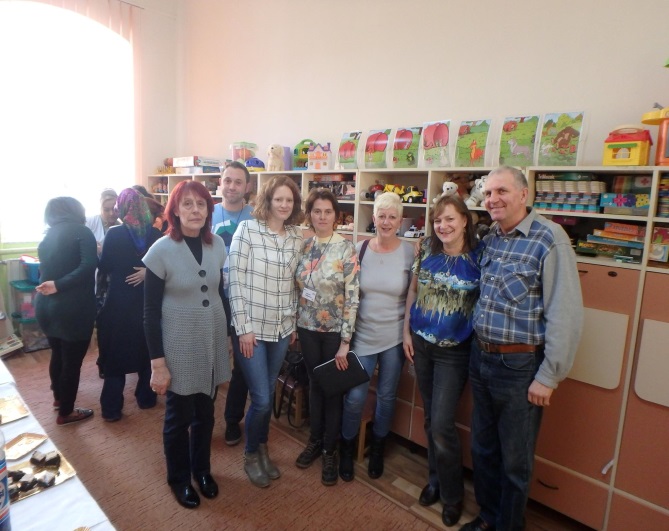 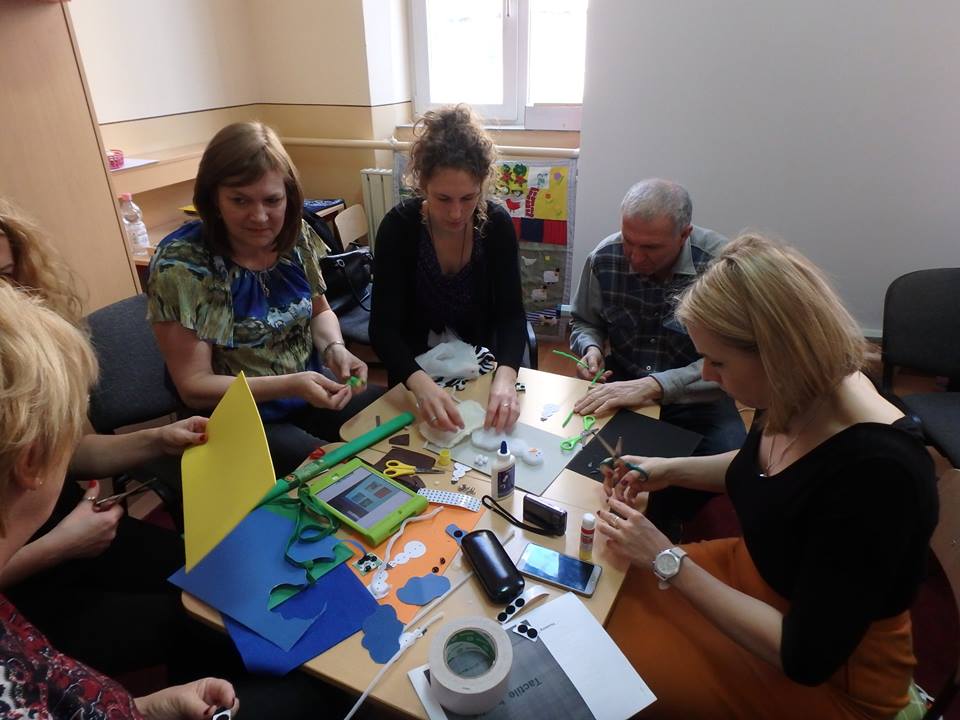 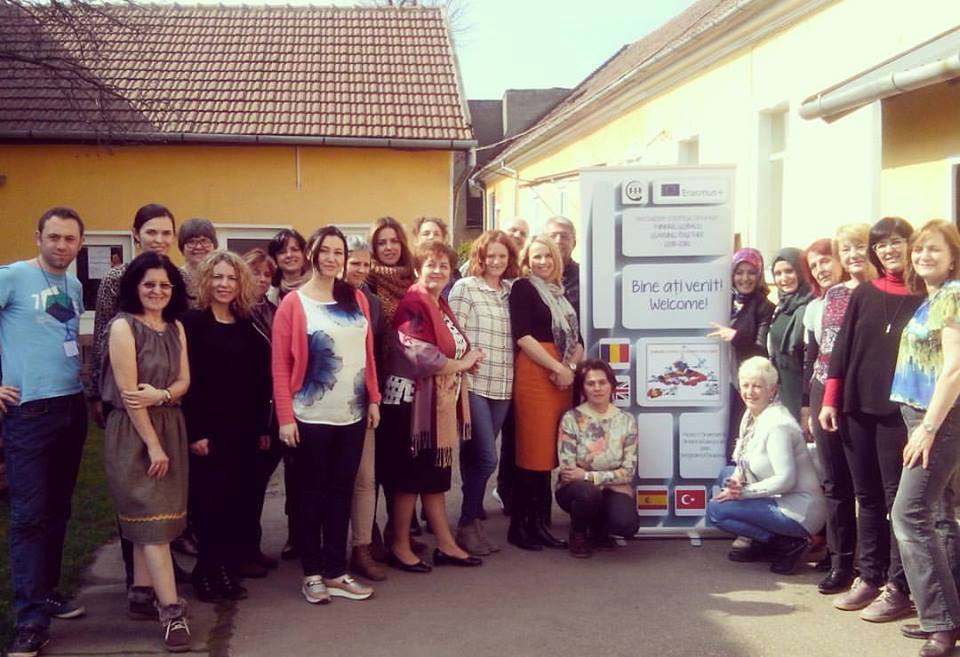 